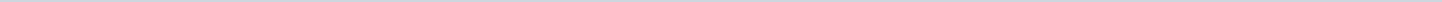 Geen documenten gevonden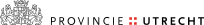 Stateninformatie Provincie UtrechtAangemaakt op:Stateninformatie Provincie Utrecht28-03-2024 10:44Statenjournaal0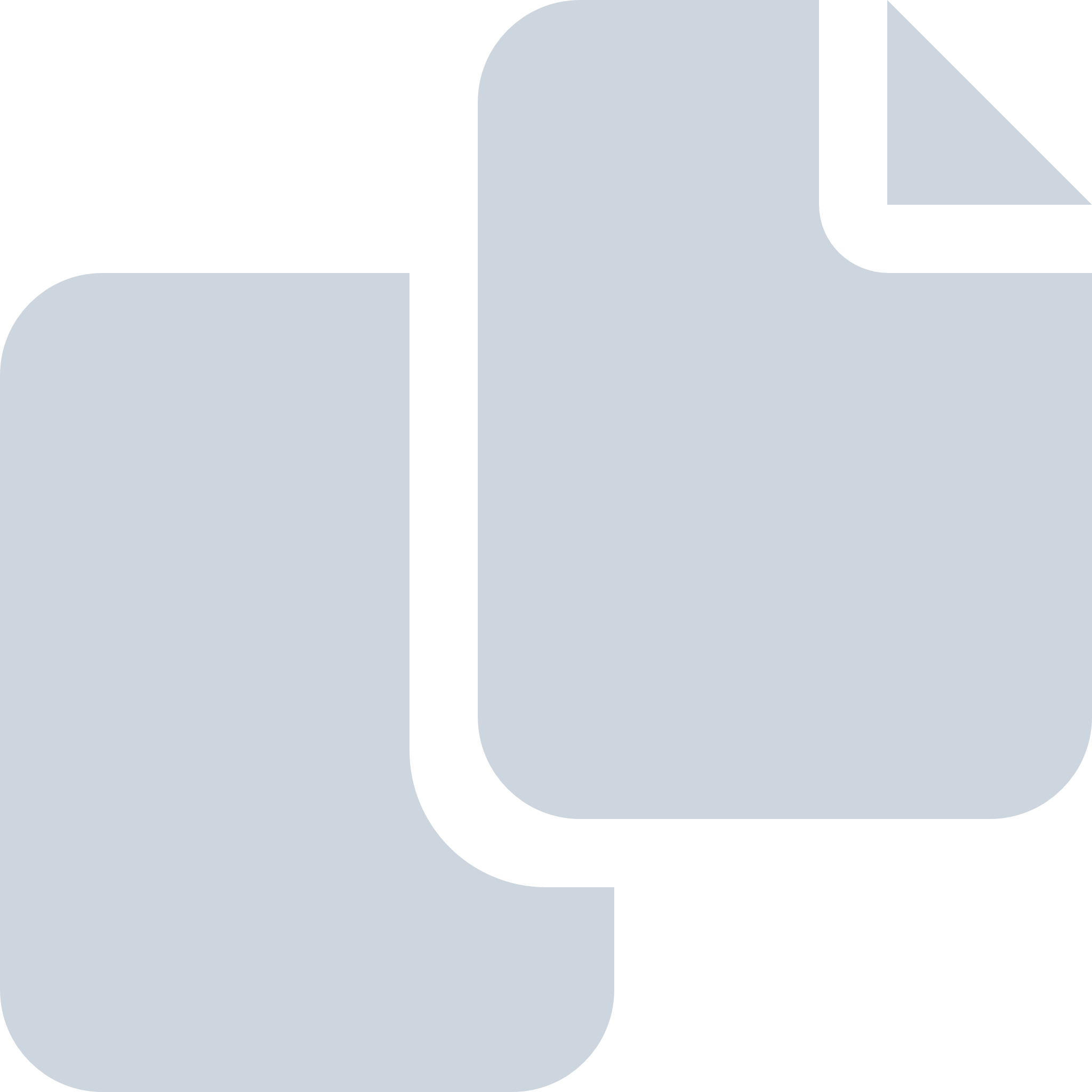 Periode: maart 2024